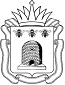 УПРАВЛЕНИЕ ОБРАЗОВАНИЯ И НАУКИТАМБОВСКОЙ ОБЛАСТИП Р И К А ЗО проведении межрегиональной научно-практической конференции обучающихся «Агрочтения»  В   соответствии   с   календарем   областных   массовых   мероприятий с обучающимися на 2022 год, в целях развития у обучающихся аграрной грамотности и культуры, активизации творческой, познавательной, исследовательской, проектной деятельности в области агротехнологий ПРИКАЗЫВАЮ:1. Тамбовскому областному государственному бюджетному образовательному учреждению дополнительного образования «Центр развития творчества детей и юношества» (Долгий) совместно с муниципальным автономным общеобразовательным учреждением «Татановская средняя общеобразовательная школа» Тамбовского района (Илларионова) в период с 31 января по 28 февраля 2022 года провести межрегиональную научно-практическую конференцию обучающихся «Агрочтения» (далее – Конференция). 2. Утвердить положение о проведении Конференции (приложение №1).3. Утвердить   состав   организационного   комитета   Конференции (приложение №2). 4. Рекомендовать руководителям органов местного самоуправления, осуществляющих управление в сфере образования, руководителям подведомственных организаций:4.1. обеспечить участие обучающихся в Конференции;4.2. разместить информацию о Конференции на информационных ресурсах (сайтах) органов местного самоуправления, осуществляющих управление в сфере образования, и организаций, подведомственных управлению образования и науки области (приложение №3).Начальник управления							Т.П.КотельниковаНачальник отдела дополнительного образования и воспитания управления образования и науки области ____________________Д.В.ТруновДиректор ТОГБОУ ДО «Центр развитиятворчества детей и юношества»_____________________И.А.Долгий Расчет рассылки:Д.В.Трунов – 1 экз.ТОГБОУ ДО «ЦРТДЮ» – 1 экз.МАОУ «Татановская СОШ»Тамбовского района – 1 экз.          Муниципальные органы          управления образованием – эл. почта           30 экз.Подведомственные организацииНа сайтПоложениео проведении межрегиональной научно-практической конференции обучающихся «Агрочтения» Общие положения1.1. Настоящее положение определяет порядок организации и проведения межрегиональной научно-практической конференции обучающихся «Агрочтения» (далее – Конференция).1.2. Организатором Конференции является управление образования и науки Тамбовской области.1.3. Организационно-методическое и информационное сопровождение Конференции осуществляет Тамбовское областное государственное бюджетное образовательное учреждение дополнительного образования «Центр развития творчества детей и юношества» (далее – ТОГБОУ ДО «Центр развития творчества детей и юношества») совместно с муниципальным автономным общеобразовательным учреждением «Татановская средняя общеобразовательная школа» Тамбовского района (далее – МАОУ «Татановская СОШ»). 2. Цели и задачи2.1. Цель: развитие у обучающихся аграрной грамотности и культуры, активизация творческой, познавательной, исследовательской, проектной деятельности в области агротехнологий. 2.2. Задачи:привлечение обучающихся к навыкам научного опытничества и самостоятельной исследовательской деятельности в области сельского хозяйства;развитие детского сотрудничества в области агробизнес-образования на основе обмена опытом в исследовательской деятельности;формирование познавательной активности обучающихся через участие в проектно-исследовательской деятельности;создание условий для профессионального самоопределения обучающихся;формирование системы знаний о современных технологиях сельскохозяйственного производства, их научных основах;привитие навыков «сельскохозяйственной грамотности». 3. Участники3.1. К участию в Конференции приглашаются обучающиеся образовательных организаций общего и дополнительного образования Тамбовской  области и других субъектов Российской Федерации в возрасте от 14 до 18 лет.3.2. Допускается только индивидуальное участие в Конференции.4. Порядок проведения 4.1. Конференция проводится с 31 января по 28 февраля 2022 года в два этапа:I этап – заочный – с 31 января по 14 февраля 2022 года;II этап – очный (видео-конференция) – 28 февраля 2022 года.4.2. Для  участия  в  заочном  этапе  Конференции  необходимо в срок до 14 февраля 2022 года:зарегистрироваться в предлагаемой форме по ссылке: https://forms.yandex.ru/u/61dd37c12bf3978bba7d9d47/ При регистрации к форме должны быть прикреплены:исследовательская работа, оформленная в соответствии с требованиями (Приложение 1 к положению);тезисы исследовательской работы (Приложение 2 к положению);презентация исследовательской работы (Приложение 3 к положению).4.3. На Конференцию не принимаются:работы, не соответствующие тематике Конференции;коллективные работы;реферативные работы, содержание которых основано лишь на литературных данных или только на сведениях, предоставленных различными организациями и ведомствами.4.4. Конкурсные работы оцениваются в соответствии с критериями (Приложение 4 к положению).4.5. На основании критериев оценки работ составляется рейтинг участников. К участию в очном этапе допускаются обучающиеся, набравшие более 70% от максимального количества баллов в заочном этапе.Информация об участниках очного этапа будет выслана на указанную в заявке электронную почту и размещена на сайте ТОГБОУ ДО «Центр развития творчества детей и юношества» (https://dopobr.68edu.ru/about-us/structure/otdel-nauchno-texnicheskoj-est-nauchnoj-deyatelnosti).4.6. Очный этап Конференции пройдет 28 февраля 2022 года в дистанционном режиме в формате видеоконференции (ссылка с инструкцией для подключения будет направлена участникам дополнительно).Очный этап предполагает публичную защиту представленной на Конференцию работы. Участники Конференции имеют право выступить с одним докладом на одной секции.4.7. На Конференцию принимаются работы по следующим номинациям: 4.7.1. «Растениеводство» (исследования, где используются научно обоснованные приемы возделывания культурных растений; исследования, связанные с применением агротехнических, биологических, механических, физических, химических и других методов защиты растений в открытом и закрытом грунтах; исследования, связанные с изучением сортов, агротехники и выведения новых сортов культурных растений в промышленном и индивидуальном хозяйстве; исследования, связанные с применением агротехнических, биологических, механических, химических и других методов защиты растений).4.7.2. «Животноводство» (исследования в области содержания и разведения домашних животных, а также диких животных в неволе; лечение и профилактика заболеваний у животных; изучение кормовой базы; оценка качества продукции; гигиенические и экологические аспекты зоотехнии и ветеринарии).4.7.3. «Организация сельскохозяйственного производства» (исследования в области системы ведения сельскохозяйственного производства, особенностей оценки объемов производства в сельском хозяйстве, формирования финансовых результатов (доходы, затраты на производство и реализацию, прибыль); исследования видов эффективности, сущности и методики расчета основных показателей экономической эффективности производства продукции растениеводства (урожайность сельскохозяйственных культур, трудоемкость, рентабельность); исследования в области бизнес-планирования в сельском хозяйстве).4.8. Каждая образовательная организация имеет право принять участие не более чем в двух номинациях.4.9. К рассмотрению на Конференцию принимаются работы на русском языке.5. Руководство 5.1. Для организации и проведения Конференции создается организационный комитет (далее – Оргкомитет), в состав которого входят представители управления образования и науки Тамбовской области, ТОГБОУ ДО «Центр развития творчества детей и юношества», МАОУ «Татановская СОШ» Тамбовского района (контактные лица – Полякова Ольга Николаевна,   телефон  +7(4752)429540   (добавочный 1403),    e-mail:           nt-otdel@yandex.ru,  Попова   Оксана  Егоровна,  телефон  +7(4752)610227,   e-mail:  tatanovo@bk.ru, sosh-tatanovo@r00.tambov.gov.ru).5.2. Оргкомитет выполняет следующие функции: организует проведение Конференции в соответствии с настоящим положением; формирует состав жюри для экспертизы материалов Конференции;утверждает список участников очного этапа Конференции;утверждает итоговый протокол по результатам Конференции; награждает победителей и призеров Конференции;обеспечивает информационное освещение Конференции;готовит отчет по итогам проведения Конференции. 5.3. Оргкомитет оставляет за собой право в одностороннем порядке: вносить изменения и дополнения к настоящему положению со своевременным информированием об этих изменениях и дополнениях на сайте ТОГБОУ ДО «Центр развития творчества детей и юношества» (https://dopobr.68edu.ru/about-us/structure/otdel-nauchno-texnicheskoj-est-nauchnoj-deyatelnosti); отказать участнику в участии в Конференции, если информация в сопроводительных документах будет признана недостоверной или неполной и не соответствует положению о Конференции.5.4. Жюри выполняет следующие функции:проверяет и оценивает конкурсные работы по номинациям;  определяет кандидатуры победителей и призеров Конференции в каждой номинации; оформляет итоговый протокол по результатам Конференции;представляет протокол для утверждения в Оргкомитет.5.5. Жюри имеет право присуждать не все призовые места. При равном количестве голосов председатель жюри имеет право решающего голоса.5.6. Решение жюри является окончательным и изменению, обжалованию и пересмотру не подлежит. 5.7. Жюри и Оргкомитет не имеют права разглашать результаты Конференции до официальной церемонии награждения.6. Подведение итогов 6.1. Общий балл участников очного этапа Конференции складывается из суммы двух оценок: экспертной оценки исследовательской работы (заочный этап) и экспертной оценки публичной защиты работы.6.2. Итоги будут оглашены на очном этапе Конференции.6.3. Победители (I место) и призеры (II, III места) Конференции в каждой номинации награждаются электронными версиями дипломов управления образования и науки Тамбовской области. Дипломы высылаются на адрес электронной почты, указанный при регистрации. 6.4. Обучающиеся, ставшие участниками очного этапа Конференции, получают электронные свидетельства участников. 6.5. Данные об участниках очного этапа Конференции из Тамбовской области в каждой номинации будут внесены в региональный реестр одаренных детей, проявивших способности и таланты по направлению «Наука», Регионального центра по выявлению, поддержке и развитию способностей и талантов у детей и молодежи «Космос» (talant.68edu.ru/reestr).Приложение 1к положению Требования к оформлению конкурсной исследовательской работыКонкурсные исследовательские работы должны отвечать следующим общим требованиям:текст расположен на одной стороне листа, напечатан через полуторный межстрочный интервал, шрифт обычный (не жирный, не курсив), TimesNewRoman, размер шрифта не менее 12, параметры страницы: верхнее, нижнее поля – 20 мм, правое поле – 15 мм, левое поле – 30 мм, листы пронумерованы;общий объем текста не должен превышать 15 страниц, включая титульный лист, иллюстрации, графики, рисунки, фотографии, приложения, список литературы;приложения должны быть помещены в конце работы после списка литературы на отдельных листах, пронумерованы и озаглавлены, а в тексте работы сделаны ссылки на них.Требования к структуре конкурсной работыРабота должна быть построена не произвольно, а по определенной структуре:титульный лист;оглавление;введение;обзор литературы;материалы и методы;результаты и обсуждение;выводы;заключение;список литературы;приложение.Титульный лист является первой страницей работы. На титульном листе указывается название Конференции, номинация, тема работы (должна четко отражать специфику проведенного исследования), фамилия, имя автора, место, где выполнялась работа, класс, Ф.И.О. научного руководителя, его ученое звание, ученая степень (если имеется), должность и место работы; год подачи работы на Конференцию. Оглавление должно включать наименование всех структурных частей, разделов и подразделов работы с указанием номеров страниц, с которых они начинаются. Заголовки должны строго соответствовать названиям разделов и находиться в той же последовательности, в которой приводятся в тексте.В структуре изложения содержания работы должно быть представлено:введение, где кратко обосновывается актуальность выбранной темы, формулируются цель и задачи, дается характеристика работы – относится ли она к теоретическим исследованиям или к прикладным, сообщается, в чем заключается значимость и (или) прикладная ценность работы;обзор литературы – обзор источников информации по проблеме исследования;методика исследований – описание методики сбора материалов, методы первичной и статистической обработки собранного материала;результаты исследований и их анализ – полученные данные необходимо сопоставить друг с другом, с литературными источниками и проанализировать, т.е. установить и сформулировать закономерности, обнаруженные в процессе исследования;выводы – краткие формулировки результатов работы в соответствии с поставленными задачами; выводы должны соответствовать целям, задачам и гипотезе исследований, являться ответом на вопросы, поставленные в них;заключение, где могут быть отмечены лица, принимавшие участие в выполнении и оформлении работы, намечены дальнейшие перспективы работы, указаны практические рекомендации, вытекающие из исследовательской работы;список использованной литературы, оформленный в соответствии с правилами составления библиографического списка; в тексте работы должны быть ссылки на использованные литературные источники;приложение, где помещают вспомогательные или дополнительные материалы, фактические и численные данные, имеющие большой объем, а также рисунки, диаграммы, схемы, карты, фотографии и т.д.Приложение 2к положениюТребования к тезисам исследовательской работыТезисы должны содержать:название темы работы (на первой строке полужирным шрифтом);фамилия, имя автора (полностью), класс, название образовательной организации, при которой выполнена работа (на второй строке курсивом);фамилия, имя, отчество руководителя работы (полностью) (на третьей строке обычным шрифтом).Далее следует текст тезисов (объемом 1-2 страницы). В тезисах необходимо отразить цель, задачи, методику исследования, основные результаты, полученные в ходе исследования, выводы. Приведение фактических и численных данных в тезисах не требуется.Примеры оформления заглавной части тезисов:Деградация лесных насаждений микрорайона школыСидорова Анна, учащаяся 11 класса МАОУ СОШ №1 г.Тамбова.Руководитель Иванова Ирина Ивановна, учитель биологии.Приложение 3 к положениюТребования к оформлению презентацийОбщие требования:1. Презентации выполняются в формате MS PowerPoint.2. На слайдах должны быть только тезисы, ключевые фразы и графическая информация (рисунки, графики и т.п.). 3. Количество слайдов должно быть не более 15.Примерный порядок слайдов:1. Титульный (образовательная организация, название работы, автор, руководитель).2. Вводная часть (постановка проблемы, актуальность и новизна, на каких материалах базируется работа).3. Цель и задачи работы.4. Методы, применяемые в работе.5. Основная часть (практическая работа, опыты, эксперименты и т.д.).6. Заключение (выводы).7. Список основных использованных источников.Правила шрифтового оформления:1. Рекомендуется использовать шрифты без засечек (Arial, Calibri, Tahoma, Verdana).2. Размер шрифта: 24-54 пункта (заголовок), 18-36 пунктов (обычный текст).3. Курсив, подчеркивание, полужирный шрифт, прописные буквы используются для смыслового выделения ключевой информации и заголовков.4. Основной текст должен быть отформатирован по ширине, на схемах – по центру.Правила выбора цветовой гаммы:1. Цветовая гамма должна состоять не более чем из 2 цветов и выдержана во всей презентации. Основная цель – читаемость презентации.2. Желателен одноцветный фон неярких пастельных тонов (например, светло-зеленый, светло-синий, бежевый, светло-оранжевый и светло-желтый).3. Цвет шрифта и цвет фона должны контрастировать (текст должен хорошо читаться).4. Оформление презентации не должно отвлекать внимания от ее содержания.Графическая информация:1. Рисунки, фотографии, диаграммы должны быть наглядными и нести смысловую нагрузку, сопровождаться названиями.2. Изображения (в формате jpg) лучше заранее обработать для уменьшения размера файла.3. Размер одного графического объекта – не более 1/2 размера слайда.4. Соотношение текст-картинки – 2/3 (текста меньше, чем картинок).Приложение 4к положениюКритерии экспертной оценки заочного этапа Конференции:(каждый критерий оценивается от 0 до 5 баллов)корректность формулировки темы исследования;конкретность, ясность формулировки цели, задач, их соответствие теме работы;актуальность, значимость исследования;всесторонность и логичность литературного обзора;обоснованность методик и их доступность для самостоятельного выполнения автором работы;наглядность (многообразие способов) представления результатов – графики, гистограммы, схемы, фото;оригинальность позиции автора на полученные результаты;соответствие выводов содержанию цели и задач, оценивание выдвинутой гипотезы;конкретность выводов и уровень обобщения;соответствие работы требованиям оформления.Максимальное количество баллов – 50.  Критерии экспертной оценки публичной защиты работ обучающихся:(каждый критерий оценивается от 0 до 5 баллов)соответствие сообщения заявленной теме, цели и задачам исследовательской работы;структурированность (организация) сообщения, которая обеспечивает понимание его содержания;культура выступления (чтение с листа или рассказ, обращенный к аудитории);доступность сообщения о содержании работы, целях, задачах, методах и результатах;целесообразность наглядности, уровень ее использования;соблюдение временного регламента сообщения (не более 7 минут);четкость и полнота ответов на дополнительные вопросы;владение терминологией по теме исследования, использованной в сообщении.Максимальное количество баллов – 40.  Состав организационного комитетамежрегиональной научно-практической конференции обучающихся «Агрочтения»Председатель оргкомитетаМаштак Елена Николаевна – консультант отдела дополнительного образования и воспитания управления образования и науки области.Члены оргкомитетаДолгий Иван Анатольевич – директор Тамбовского областного государственного бюджетного образовательного учреждения дополнительного образования «Центр развития творчества детей и юношества»;Илларионова Ольга Петровна – директор муниципального автономного общеобразовательного учреждения «Татановская средняя общеобразовательная школа» Тамбовского района;Попова Оксана Егоровна – заместитель директора по инновационной работе муниципального автономного общеобразовательного учреждения «Татановская средняя общеобразовательная школа» Тамбовского района;Свидерская Светлана Николаевна – заведующий отделом Тамбовского областного государственного бюджетного образовательного учреждения дополнительного образования «Центр развития творчества детей и юношества».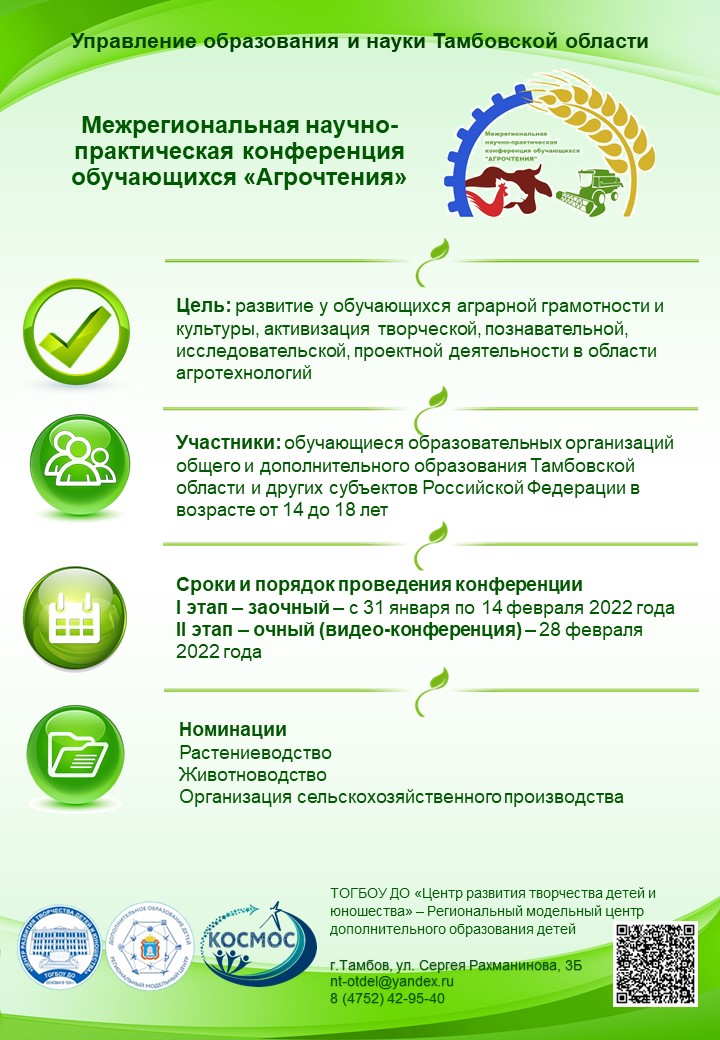 17.01.2022             г.Тамбов                        №60ПРИЛОЖЕНИЕ №1УТВЕРЖДЕНОприказом управления образования и науки областиот __________ № ______ПРИЛОЖЕНИЕ №2УТВЕРЖДЕНприказом управления образования и науки областиот_____________№_____ПРИЛОЖЕНИЕ №3к приказу управления образования и науки областиот______________№____